Queridos estudiantes y familias, nos volvemos a encontrar para trabajar desde casa. Es muy importante recibir todas las actividades realizadas para acompañar el proceso de cada niño. También es muy importante que los alumnos trabajen solos en sus producciones. Nuevamente envío mi dirección de correo electrónico ya que este es el medio de comunicación que tengo con ustedes, solboccamazzo@gmail.com. Gracias por acompañar en esta situación tan especial que nos toca vivir como sociedad.Clase nº 4Nos volvemos a encontrar para trabajar desde casa.*Hace muchos días que nos encontramos dentro de nuestros hogares y me gustaría que pienses en un amigo o familiar para que le escribas qué hiciste estos días. Te doy una ayudita: le podés contar a qué jugas, cómo ayudas a tu familia, cómo se cuidan para estar sanos y muchas cosas más.*Lean las notas que se encuentran pegadas en la heladera de Emilia.¿Por qué crees que la familia de Emilia utiliza esas notas pegadas en la heladera?¿En tú casa utilizan otra manera para anotar aquellas cosas que son muy importantes?¿ De qué otra manera se comunican en tu familia?Observa el siguiente video: https://www.youtube.com/watch?v=9-POvA_RubUAnota todos los medios de comunicación que se mencionan en el video.Todas las palabras que nombran objetos, lugares, personas o animales en general, estos son sustantivos comunes. Por ejemplo: radio, televisor, computadora, perro, escritora. ¿Cómo crees que se comunicaban las personas en otras épocas? Podes consultarle a tus abuelos o padres.¿qué cambios hubo en la manera de comunicarnos? Escribe en el cuadro tu conclusión.Numerá los teléfonos del más antiguo al más moderno.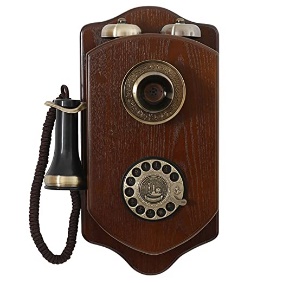 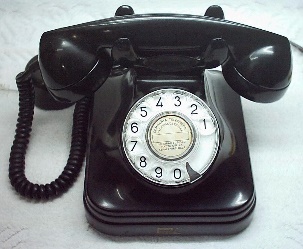 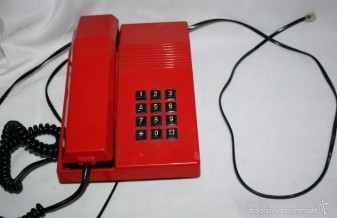 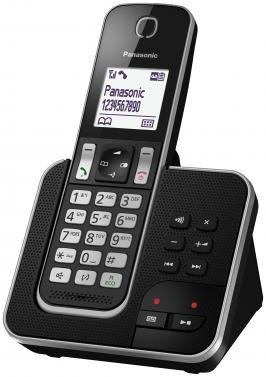 